   Gymnastics With Nikki  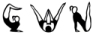    Tel: 01355 904714    Mob: 07793315826     email: gymnasticswithnikki@hotmail.co.uk   Website: gymnasticswithnikki.orgDisclosure Scotland RegistrationGymnastics With Nikki is an organisation fully registered with Disclosure Scotland and all coaches and helpers are fully vetted for their suitability for working with children. We recognize that child protection should not be treated in isolation and will take on board guidance given by: Scottish Gymnastics AssociationBritish Gymnastics AssociationSouth Lanarkshire Child Protection CommitteeWe believe that every child regardless of age has at all times and in any situations a right to feel safe and protected from any situation or practice that results in a child being physically or psychologically damaged.In our group, if we have suspicions about a child’s physical, sexual or emotional well being, we will take action.All volunteers and staff are encouraged to share concerns with the groups Head Coach (Nikki Miller) who will monitor child protection issues along with Karen Rustamova. GWN’s Child Protection coordinator.If the situation is clearly an urgent case, the child is too frightened to go home or we have serious doubts about the child’s safety, we will contact Social Work Services or Police immediately.Nikki Miller is a member of the National Association Of Sports Coaches & British Gymnastics.Business owner and coach Nikki Miller works as a sole trader teaching gymnastics to anyone wishing to learn, it is not run as a club.Gymnastics With Nikki has a child protection policy which is available for you to view online. GWN has an appointed Child protection Co-ordinator.GWN gymnastics classes will only be run by a suitably qualified coach. Nikki Miller is a fully qualified General Gymnastics Level 4 Senior Club Coach and will only coach skills up to this level of coaching.Nikki is also a fully qualified HSE approved first aider.The safety and welfare of our gymnasts is our main concern. Please view GWN  Safety Rules & Code Of Conduct which are available for you to download.